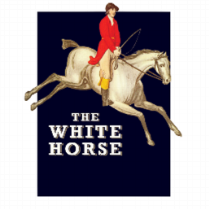                  FACEBOOK, TWITTER & INSTAGRAM  PuddingsSticky Toffee SundaeVanilla ice cream, warm salted caramel sauce, crème Chantilly 7Chocolate BrowniePeanut brittle, salted caramel ice cream, peanut butter crispies 7Fuller’s Ice CreamBy Laverstock Park Farm 6(3 scoops)Strawberry/chocolate/vanilla/salted caramel/ raspberry sorbet/ coffeeBritish CheesesWaterloo, Black Bomber Cheddar, Blue Monday 4 each or 3 for 10New Forrest Strawberry PanacottaHoneycomb, Laverstoke Park Strawberry ice cream 7Pistachio TiramisuPistachio brittle, mascarpone, espresso 7Espresso Martini 9.5Brewer St CoffeeEspresso 1.75, Latte 2.5, Cappuccino 2.5,Americano 2.2, Macchiato 1.85, Mocha 2.65Delicious with a shot of Amaretto, Baileys or BrandyTeasEarl grey, English Breakfast, Peppermint, Chamomile, Green 1.95